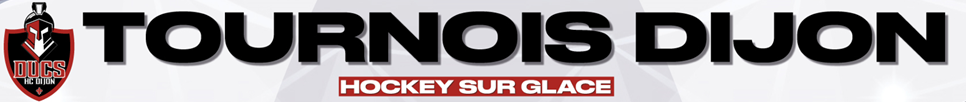 Fiche d'inscription U1127 et 28 avril 2024- Club de : ……………...................................................………...................- Nombre de joueurs : ……....................................................………...........- Nom et N° Tel du Resp d’équipe : ...............................................………..- Couleur des maillots : .......................................................................…....- Nombre de repas (obligatoire le midi précisez si allergie alimentaire) :
- Nb d'adultes …...............…- Nb de joueurs.....................Soit au total : ..................... RepasAllergie :Info tarifs :250 euros d’engagement d’équipe (200 euros pour une seconde équipe) et 30 euros par participants (joueur et dirigeant). Ce tarif comprend le repas du samedi midi, du dimanche midi et les collations du samedi et dimanche, la récompense pour chaque joueur.Validation de l'engagement après réception du règlement au plus tard le 31mars.Infos et règlements : Dijon Métropole Hockey Club1 boulevard Trimolet, 21000 DijonRèglement par chèque : Ordre DMHC Ou par virement en référence : tournoi U11 équipe (votre nom) frais inscriptionIBAN FR7612135003000800436239654LISTE DES JOUEURSMerci d’indiquer par les lettres GB le ou les gardiens de votre équipe dans la colonne maillot.Rappel : 8+1 mini  et 12+2 maxiInfos et inscriptions : U11@hcdijon.comNOMPRENOMN°LicenceN°MaillotAnnée naissance